المملكة العربية السعوديةوزارة التربية والتعليم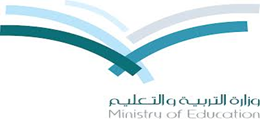 الإدارة العامة للتربية والتعليم بالرياضالمدرسة المتوسطة الثامنة عنوان الدرسعنوان الدرسالصفالفصلالمادة الفصلثاني متوسطفقةثاني متوسطاليومالأهداف الأجرائية السلوكية- أن يعرف  الطالب الأضحية .2- أن يذكر الطالب حكم الأضحية .3- أن  يبين الطالب فضل الأضحية 4- أن يحدد الطالب وقت الذبح .5- أن يشرح الطالب المجزئ في الأضحية6- أن يبين الطالب أفضل الأضاحي7- أن يستنتج ما لا يجزئ في الأضحية8- أن يوضح الطالب ما يشرع في لحوم الهدى والأضاحي.- أن يعرف  الطالب الأضحية .2- أن يذكر الطالب حكم الأضحية .3- أن  يبين الطالب فضل الأضحية 4- أن يحدد الطالب وقت الذبح .5- أن يشرح الطالب المجزئ في الأضحية6- أن يبين الطالب أفضل الأضاحي7- أن يستنتج ما لا يجزئ في الأضحية8- أن يوضح الطالب ما يشرع في لحوم الهدى والأضاحي.- أن يعرف  الطالب الأضحية .2- أن يذكر الطالب حكم الأضحية .3- أن  يبين الطالب فضل الأضحية 4- أن يحدد الطالب وقت الذبح .5- أن يشرح الطالب المجزئ في الأضحية6- أن يبين الطالب أفضل الأضاحي7- أن يستنتج ما لا يجزئ في الأضحية8- أن يوضح الطالب ما يشرع في لحوم الهدى والأضاحي.التاريخالأهداف الأجرائية السلوكيةالحصةسير الدرسالوسائلاستراتيجية التدريس المستخدمةالتقديم والتركيزما حكم الأضحية ؟التدريستعريف الأضحية ما يذبح من بهيمة أيام النحر عيد الأضحى  تقربا إلى الله تعالى - حكم الأضحية   هي سنه مؤكده والدليل على هذا حديث أنس ‹ قال: ضَحَّى النبيُّ صلى الله عليه وسلم بكبشيْنِأَمْلَحَيْنِ أَقْرَنَيْنِ، ذَبَحَهُمَا بيده، وسمَّى وكبَّر، وَوَضَعَ رِجْلَهُ على صِفَاحِهما)فضلها :ذبح الهدي والأضحية تقرباً إلى الله تعالى من شعائر الله تعالى وعلامات دينه المعظَّمة، قال تعالى: ( والبدن جعلناها لكم من شعائر الله لكم فيها خير )متى شرعت :شرعت في السنة الثانية من الهجرة  وقت الذبح  أربعة أيام  ويبدأ وقت الذبح من بعد صلاة العيد يوم النحر إلى السبورة – جهاز العرض – لوحات تعليمية  استراتيجية التعلم النشطالتعلم التبادليالتعلم الذاتيالتدريبتتحقق أهداف الدرس من خلال: -يعرض المعلم الدرس أمام الطلاب من خلال الوسيلة المتاحة يحدد  الطلاب من خلال عرض الدرس عناصر الدرس الأساسية :يتناول المعلم مع الطلاب عناصر الدرس من خلال إجابة الطلاب على الأسئلة التالية س1- ما هي الأضحية ؟س2- ما حكم الأضحية؟س3- ما هو وقت الذبح ؟س4- ما هو المجزئ في الأضحية ؟س5- ما هي أفضل الأضاحي ؟س6- ما هو الذي لا يجزئ في الأضحية؟الحوار والنقاش- الإستنتاج- التقسيم إلي مجموعاتالتقويم1: استنبط يعرف الأضحية2: اذكر حكم الأضحية3: حدد وقت الذبح4: اشرح المجزئ في الأضحية 5: بين أفضل الأضاحي 6: استنتج‏ ما لا يجزئ في الأضحيةالواجبكتاب النشاطالواجب المنزلي